What to doReadingOur focus today is reading.1. Read a book based on a traditional tale. Look at the front cover of Goldilocks. What do you notice (Goldilocks is a mouse!). Share the book, reading the story together.2. Respond to the story.Discuss the story. Who are the characters in this version? Goldilocks is a mouse and the house she visits belongs to three cats. What might be in the bowls? Is it porridge or could it be something else?Look at the pages where Goldilocks tries the food, the chairs and the beds. Read the words which show what she says. Try saying them with expressive voices. Can you say, ‘This is too cold!’ while shivering and hugging yourself?Talk about what you think about Goldilocks? Usually the little child is a good character but is Goldilocks a goodie or a baddie? Did she mean to eat all the porridge/break the chair? Why did she run away when the cats found her? In some stories, the baby wanted to be her friend and is sad when she runs away.Look at the first page and read the words which tell us why Goldilocks got into trouble in the first place. She was bored. It looks like she needs some ideas of what to do!Talk about different things she could do, as if talking to Goldilocks.Write ideas in the speech bubbles in Advice for Goldilocks (below). Write in full sentences. It is fine to share the writing or write with your child dictating.Try these Fun-Time ExtrasMake a list of fun things to do and tick them off as you do them.Read other traditional tales.Advice for Goldilocks 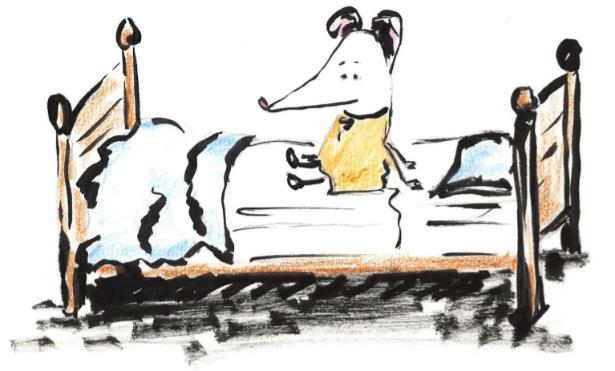 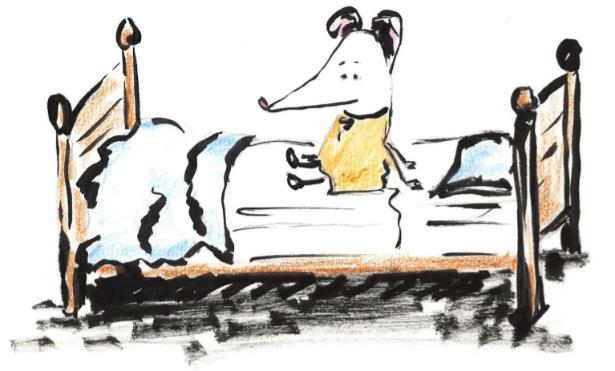 